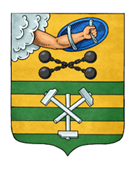 ПЕТРОЗАВОДСКИЙ ГОРОДСКОЙ СОВЕТ5 сессия 29 созываРЕШЕНИЕот 17 декабря 2021 г. № 29/5-48О передаче из муниципальной собственностиПетрозаводского городского округа имуществав государственную собственность Республики КарелияВ соответствии с частью 11 статьи 154 Федерального закона 
от 22.08.2004 № 122-ФЗ «О внесении изменений в законодательные акты Российской Федерации и признании утратившими силу некоторых законодательных актов Российской Федерации в связи с принятием федеральных законов «О внесении изменений и дополнений в Федеральный закон «Об общих принципах организации законодательных (представительных) и исполнительных органов государственной власти субъектов Российской Федерации» и «Об общих принципах организации местного самоуправления в Российской Федерации», Решением Петрозаводского городского Совета от 11.03.2010 № 26/38-759 «Об утверждении Положения о порядке управления и распоряжения имуществом, находящимся в муниципальной собственности Петрозаводского городского округа», учитывая обращения Министерства по дорожному хозяйству, транспорту и связи Республики Карелия от 12.07.2021 
№ 5735/14-07/МДХТиС-и, от 23.09.2021 №7994/14-08/МДХТиС-и, а также обращение Министерства имущественных и земельных отношений Республики Карелия от 10.12.2021 № 14336/13.1-18/МИЗО–и, Петрозаводский городской СоветРЕШИЛ:1. Передать из муниципальной собственности Петрозаводского городского округа в государственную собственность Республики Карелия имущество согласно приложению. 2. Утвердить Перечень имущества, предлагаемого к передаче из муниципальной собственности Петрозаводского городского округа в государственную собственность Республики Карелия, согласно приложению. 3. Направить в Министерство имущественных и земельных отношений Республики Карелия Перечень имущества, предлагаемого к передаче из муниципальной собственности Петрозаводского городского округа в государственную собственность Республики Карелия.4. Поручить Администрации Петрозаводского городского округа осуществить передачу имущества из муниципальной собственности Петрозаводского городского округа в государственную собственность Республики Карелия в установленном законом порядке.ПредседательПетрозаводского городского Совета                                             Н.И. ДрейзисПриложениеУТВЕРЖДЕНРешением Петрозаводскогогородского Советаот 17 декабря 2021 г. № 29/5-48ПЕРЕЧЕНЬимущества, предлагаемого к передаче из муниципальной собственности Петрозаводского городского округа в государственную собственность Республики КарелияНаименование имуществаАдресместонахождения имуществаИндивидуализирующие характеристики имуществаСооружение «Автомобильная дорога «улица Антикайнена»Российская Федерация, Республика Карелия, г. Петрозаводск, ул. Антикайнена, от ул. Маршала Мерецковадо дома № 2 по ул. АнтикайненаПротяженность 113 м, кадастровый номер 10:01:0000000:17361Сооружение «Автомобильная дорога «улица Маршала Мерецкова»Российская Федерация, Республика Карелия, г. Петрозаводск, район Голиковка, ул. Маршала Мерецкова, отул. Антикайнена до начала дома № 3 по ул.Маршала МерецковаПротяженность 220 м, кадастровый номер 10:01:0000000:17363Сооружение «Автомобильная дорога «улица Антикайнена»Российская Федерация, Республика Карелия, г. Петрозаводск, ул. Антикайнена, от дома № 49 по ул. Антикайнена до дома № 19 по Ленинградской ул.Протяженность 248 м, кадастровый номер 10:01:0000000:17366Земельный участокРоссийская Федерация, Республика Карелия, Петрозаводский городской округ, г. Петрозаводск, ул. АнтикайненаПлощадь 936+/-11 кв.м,кадастровый номер10:20:0010119:140